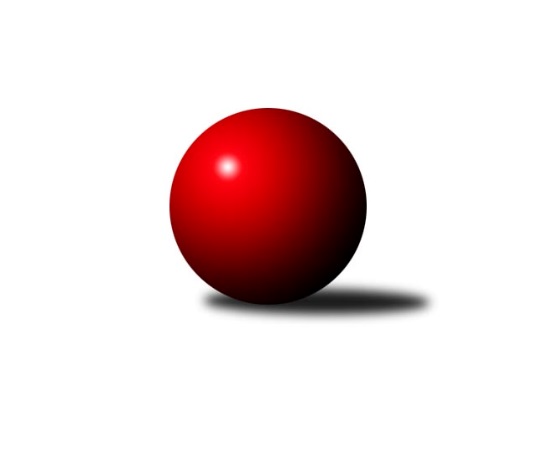 Č.20Ročník 2023/2024	23.3.2024Nejlepšího výkonu v tomto kole: 3260 dosáhlo družstvo: TJ Slavoj Plzeň BPřebor Plzeňského kraje 2023/2024Výsledky 20. kolaSouhrnný přehled výsledků:TJ Sokol Plzeň V	-  Holýšov C	7:1	3212:2989	16.5:7.5	23.3.SKK Rokycany C	- TJ Sokol Kdyně B	3:5	3146:3164	13.0:11.0	23.3.TJ Havlovice 	- TJ Sokol Újezd sv. Kříže	1:7	2528:2637	4.0:20.0	23.3.TJ Slavoj Plzeň B	- TJ Dobřany B	6:2	3260:3103	15.0:9.0	23.3.TJ Sokol Pec pod Čerchovem	- TJ Sokol Díly A	6:2	2425:2369	18.0:6.0	23.3.Tabulka družstev:	1.	TJ Sokol Plzeň V	19	14	1	4	97.0 : 55.0 	251.0 : 205.0 	 2839	29	2.	TJ Sokol Újezd sv. Kříže	18	13	2	3	95.0 : 49.0 	268.5 : 163.5 	 2817	28	3.	TJ Slavoj Plzeň B	18	12	0	6	85.0 : 59.0 	240.5 : 191.5 	 2794	24	4.	TJ Sokol Kdyně B	18	11	2	5	81.0 : 63.0 	232.0 : 200.0 	 2803	24	5.	SKK Rokycany C	19	10	1	8	81.0 : 71.0 	234.0 : 222.0 	 2777	21	6.	TJ Dobřany B	19	8	3	8	72.5 : 79.5 	201.5 : 254.5 	 2696	19	7.	SK Škoda VS Plzeň B	19	8	1	10	79.0 : 73.0 	240.5 : 215.5 	 2791	17	8.	TJ Sokol Díly A	18	6	3	9	61.0 : 83.0 	189.5 : 242.5 	 2749	15	9.	TJ Sokol Pec pod Čerchovem	18	4	1	13	61.0 : 83.0 	209.0 : 223.0 	 2618	9	10.	Holýšov C	18	3	2	13	54.0 : 90.0 	186.0 : 246.0 	 2581	8	11.	TJ Havlovice	18	3	2	13	41.5 : 102.5 	171.5 : 260.5 	 2678	8Podrobné výsledky kola:	 TJ Sokol Plzeň V	3212	7:1	2989	 Holýšov C	Ivan Vladař	122 	 128 	 142 	130	522 	 1:3 	 554 	 127	155 	 143	129	Petr Ježek	Martin Karkoš	112 	 138 	 144 	136	530 	 3.5:0.5 	 454 	 112	112 	 124	106	Jaroslav Čermák	Tomáš Palka	111 	 148 	 118 	141	518 	 2:2 	 490 	 124	119 	 128	119	Jiří Myslík	Ladislav Filek	127 	 133 	 137 	118	515 	 3:1 	 494 	 110	115 	 134	135	Vlastimil Kraus	Jiří Šašek	136 	 158 	 150 	125	569 	 3:1 	 538 	 138	138 	 144	118	Roman Chlubna	Jaroslav Pejsar	150 	 127 	 146 	135	558 	 4:0 	 459 	 116	104 	 117	122	Miroslav Martínekrozhodčí: Jaroslav PejsarNejlepší výkon utkání: 569 - Jiří Šašek	 SKK Rokycany C	3146	3:5	3164	TJ Sokol Kdyně B	Dominik Černý	122 	 136 	 136 	119	513 	 2:2 	 515 	 133	134 	 108	140	Tereza Krumlová	Miroslav Novák	149 	 126 	 120 	138	533 	 2:2 	 509 	 114	135 	 129	131	Jan Lommer	Pavel Andrlík ml.	141 	 132 	 151 	134	558 	 2:2 	 573 	 153	131 	 138	151	Jiří Dohnal	Marta Kořanová	141 	 118 	 144 	130	533 	 3:1 	 528 	 132	141 	 128	127	Jana Pytlíková	Ladislav Moulis	129 	 133 	 136 	125	523 	 3:1 	 521 	 117	126 	 133	145	Josef Fidrant	Jan Ungr	128 	 144 	 111 	103	486 	 1:3 	 518 	 139	121 	 141	117	Jaroslav Löffelmannrozhodčí: Pavel Andrlík st.Nejlepší výkon utkání: 573 - Jiří Dohnal	 TJ Havlovice 	2528	1:7	2637	TJ Sokol Újezd sv. Kříže	Ivana Lukášová	 	 197 	 212 		409 	 0:4 	 446 	 	219 	 227		Petr Šabek	Vladimír Rygl	 	 232 	 221 		453 	 0:4 	 469 	 	246 	 223		Václav Praštil	Jiří Kalista	 	 208 	 202 		410 	 2:2 	 404 	 	213 	 191		Věra Horvátová	Petr Ziegler	 	 194 	 222 		416 	 2:2 	 431 	 	225 	 206		Oldřich Jankovský	Miroslav Lukáš	 	 216 	 200 		416 	 0:4 	 446 	 	225 	 221		Miroslav Pivoňka	Josef Nedoma	 	 222 	 202 		424 	 0:4 	 441 	 	237 	 204		Roman Pivoňkarozhodčí: Vladimír RyglNejlepší výkon utkání: 469 - Václav Praštil	 TJ Slavoj Plzeň B	3260	6:2	3103	TJ Dobřany B	Jana Kotroušová	121 	 154 	 125 	132	532 	 2:2 	 538 	 147	119 	 148	124	Jiří Baloun	Kamila Marčíková	131 	 127 	 137 	140	535 	 4:0 	 460 	 110	110 	 119	121	Otto Sloup	Václav Hranáč	130 	 136 	 134 	131	531 	 3:1 	 451 	 131	111 	 103	106	Koloman Lázok	Josef Hořejší	139 	 137 	 133 	152	561 	 2:2 	 557 	 154	127 	 119	157	Josef Šnajdr	Michal Drugda	128 	 133 	 139 	156	556 	 1:3 	 589 	 158	135 	 143	153	Luboš Špís	František Bürger	124 	 134 	 146 	141	545 	 3:1 	 508 	 117	140 	 119	132	Petr Trdličkarozhodčí: František BürgerNejlepší výkon utkání: 589 - Luboš Špís	 TJ Sokol Pec pod Čerchovem	2425	6:2	2369	TJ Sokol Díly A	Ivan Böhm	 	 190 	 189 		379 	 4:0 	 363 	 	185 	 178		Jan Dufek	Martin Šubrt	 	 188 	 201 		389 	 2:2 	 421 	 	222 	 199		Jaromír Byrtus	Filip Housar	 	 183 	 197 		380 	 2:2 	 389 	 	182 	 207		Martin Kuneš	Karolína Janková	 	 210 	 205 		415 	 2:2 	 414 	 	215 	 199		Daniel Kočí	Jan Kapic	 	 191 	 208 		399 	 4:0 	 358 	 	183 	 175		Jaroslav Jílek	Tomáš Vrba	 	 239 	 224 		463 	 4:0 	 424 	 	217 	 207		Jiří Jílekrozhodčí: Jan KapicNejlepší výkon utkání: 463 - Tomáš VrbaPořadí jednotlivců:	jméno hráče	družstvo	celkem	plné	dorážka	chyby	poměr kuž.	Maximum	1.	Roman Pivoňka 	TJ Sokol Újezd sv. Kříže	554.37	372.8	181.5	4.6	10/10	(592)	2.	Lukáš Pittr 	TJ Sokol Díly A	547.00	368.5	178.5	4.9	7/10	(572)	3.	Pavel Andrlík  ml.	SKK Rokycany C	544.63	359.2	185.4	5.3	9/11	(589)	4.	Jaroslav Pejsar 	TJ Sokol Plzeň V	540.63	368.7	171.9	4.1	10/11	(596)	5.	Josef Fidrant 	TJ Sokol Kdyně B	538.54	371.1	167.5	6.0	10/10	(592)	6.	Jakub Solfronk 	TJ Dobřany B	536.50	364.6	171.9	6.5	9/11	(580.8)	7.	František Bürger 	TJ Slavoj Plzeň B	531.71	369.2	162.5	6.1	7/10	(584)	8.	Tomáš Vrba 	TJ Sokol Pec pod Čerchovem	531.41	362.7	168.7	8.2	9/9	(584)	9.	Miroslav Pivoňka 	TJ Sokol Újezd sv. Kříže	528.50	365.1	163.4	7.8	10/10	(556.8)	10.	Luboš Špís 	TJ Dobřany B	525.83	356.8	169.1	8.1	8/11	(589)	11.	Petr Šabek 	TJ Sokol Újezd sv. Kříže	525.05	358.1	166.9	7.2	10/10	(577.2)	12.	František Zügler 	SK Škoda VS Plzeň B	524.93	361.1	163.8	9.4	9/10	(569)	13.	Lukáš Jaroš 	SK Škoda VS Plzeň B	522.08	344.0	178.0	7.1	7/10	(585)	14.	Jiří Jílek 	TJ Sokol Díly A	519.96	359.2	160.8	8.9	10/10	(582)	15.	Václav Hranáč 	TJ Slavoj Plzeň B	517.38	355.5	161.9	8.3	10/10	(617)	16.	Ljubica Müllerová 	SK Škoda VS Plzeň B	516.20	344.5	171.7	6.0	8/10	(556)	17.	Tomáš Palka 	TJ Sokol Plzeň V	515.88	354.8	161.0	9.7	9/11	(556)	18.	Václav Praštil 	TJ Sokol Újezd sv. Kříže	515.54	356.6	158.9	6.5	10/10	(566.4)	19.	Jana Pytlíková 	TJ Sokol Kdyně B	515.24	355.3	159.9	8.3	10/10	(552)	20.	Miroslav Novák 	SKK Rokycany C	514.70	357.3	157.4	11.0	10/11	(576)	21.	Josef Hořejší 	TJ Slavoj Plzeň B	514.62	357.1	157.5	8.3	10/10	(604)	22.	Kamila Marčíková 	TJ Slavoj Plzeň B	514.24	348.3	166.0	7.9	9/10	(581)	23.	Marta Kořanová 	SKK Rokycany C	513.00	348.1	164.9	6.8	8/11	(545)	24.	Jiří Šašek 	TJ Sokol Plzeň V	511.95	356.7	155.2	9.2	10/11	(577)	25.	Roman Drugda 	TJ Slavoj Plzeň B	511.71	358.0	153.7	9.3	9/10	(566)	26.	Jiří Dohnal 	TJ Sokol Kdyně B	511.51	353.5	158.0	7.7	10/10	(573)	27.	Michal Drugda 	TJ Slavoj Plzeň B	511.42	356.3	155.1	10.0	9/10	(589)	28.	Ivan Vladař 	TJ Sokol Plzeň V	510.91	356.6	154.3	8.2	10/11	(564)	29.	Ladislav Moulis 	SKK Rokycany C	510.10	352.5	157.6	5.9	10/11	(590)	30.	Jaroslav Löffelmann 	TJ Sokol Kdyně B	509.94	354.4	155.6	6.6	8/10	(576)	31.	Vladimír Rygl 	TJ Havlovice 	506.61	350.5	156.1	8.0	10/10	(564)	32.	Oldřich Jankovský 	TJ Sokol Újezd sv. Kříže	504.99	356.8	148.2	9.8	10/10	(543.6)	33.	Karel Uxa 	SK Škoda VS Plzeň B	504.02	350.5	153.5	10.5	9/10	(559)	34.	Petr Ziegler 	TJ Havlovice 	503.53	351.7	151.9	11.0	8/10	(538.8)	35.	Jaromír Byrtus 	TJ Sokol Díly A	503.14	347.1	156.1	10.1	7/10	(535.2)	36.	Miloslav Kolařík 	SK Škoda VS Plzeň B	503.10	358.8	144.3	9.5	7/10	(551)	37.	Pavel Andrlík  st.	SKK Rokycany C	501.91	341.3	160.7	10.1	9/11	(560)	38.	Jiří Baloun 	TJ Dobřany B	501.35	349.0	152.4	8.3	10/11	(538)	39.	Věra Horvátová 	TJ Sokol Újezd sv. Kříže	500.17	348.4	151.8	8.3	10/10	(531)	40.	Ivana Zíková 	SK Škoda VS Plzeň B	493.28	347.9	145.4	10.0	10/10	(557)	41.	Dominik Černý 	SKK Rokycany C	493.23	343.4	149.9	9.9	8/11	(549)	42.	Josef Nedoma 	TJ Havlovice 	490.86	343.7	147.2	10.1	7/10	(536.4)	43.	Martin Šubrt 	TJ Sokol Pec pod Čerchovem	488.41	343.7	144.7	9.9	9/9	(526.8)	44.	Ivana Lukášová 	TJ Havlovice 	488.01	347.2	140.8	12.2	9/10	(560.4)	45.	Jan Ungr 	SKK Rokycany C	483.71	338.4	145.3	11.2	8/11	(542)	46.	Petr Špaček 	TJ Sokol Pec pod Čerchovem	481.83	335.4	146.4	13.3	7/9	(502.8)	47.	Filip Housar 	TJ Sokol Pec pod Čerchovem	481.17	342.8	138.4	12.8	7/9	(528)	48.	Jan Kapic 	TJ Sokol Pec pod Čerchovem	479.99	327.7	152.3	11.8	8/9	(536.4)	49.	Jaroslav Jílek 	TJ Sokol Díly A	475.65	339.3	136.3	12.9	9/10	(528)	50.	Miroslav Lukáš 	TJ Havlovice 	475.18	339.9	135.3	13.2	9/10	(530.4)	51.	Josef Šnajdr 	TJ Dobřany B	474.67	326.1	148.6	10.3	11/11	(579)	52.	Miroslav Špoták 	TJ Havlovice 	471.10	339.0	132.1	14.9	8/10	(497)	53.	Otto Sloup 	TJ Dobřany B	469.89	340.5	129.4	14.9	10/11	(529.2)	54.	Karolína Janková 	TJ Sokol Pec pod Čerchovem	469.04	333.9	135.2	13.9	7/9	(500)	55.	Jiří Kalista 	TJ Havlovice 	466.17	332.3	133.9	14.4	9/10	(548.4)	56.	Jiří Myslík 	 Holýšov C	463.84	328.5	135.3	14.3	7/10	(501.6)	57.	Jan Dufek 	TJ Sokol Díly A	461.05	325.5	135.6	14.1	10/10	(534)	58.	Pavlína Lampová 	 Holýšov C	451.68	324.8	126.9	15.0	8/10	(512.4)	59.	Jaroslav Čermák 	 Holýšov C	449.19	322.9	126.3	15.0	9/10	(487.2)		Jiří Vícha 	TJ Sokol Plzeň V	584.60	376.1	208.5	0.8	7/11	(609.6)		Petr Bohuslav 	SKK Rokycany C	548.00	364.0	184.0	5.0	1/11	(548)		Bohumil Jirka 	 Holýšov C	527.75	368.1	159.7	10.9	5/10	(570)		Ladislav Filek 	TJ Sokol Plzeň V	526.82	360.9	165.9	7.1	6/11	(572.4)		Tatiana Maščenko 	 Holýšov C	523.77	360.7	163.1	7.3	6/10	(559.2)		Štěpánka Peštová 	TJ Havlovice 	522.00	366.0	156.0	4.8	1/10	(522)		Karel Řezníček 	TJ Sokol Díly A	520.31	349.6	170.7	8.9	3/10	(550.8)		Jan Valdman 	TJ Sokol Plzeň V	520.02	358.9	161.2	9.6	6/11	(558)		Pavel Troch 	TJ Sokol Plzeň V	517.00	343.0	174.0	9.0	1/11	(517)		Iveta Kouříková 	TJ Sokol Díly A	516.47	348.4	168.1	7.9	3/10	(530.4)		Michal Pilař 	SKK Rokycany C	516.00	359.0	157.0	11.0	1/11	(516)		Jiří Vavřička 	SKK Rokycany C	516.00	377.0	139.0	10.0	1/11	(516)		Daniel Kočí 	TJ Sokol Díly A	513.73	349.6	164.1	8.4	4/10	(542.4)		Jiří Rádl 	TJ Havlovice 	513.60	342.3	171.3	6.0	2/10	(523.2)		Jaromír Duda 	TJ Sokol Díly A	513.40	358.0	155.4	9.1	2/10	(522)		Tereza Krumlová 	TJ Sokol Kdyně B	511.55	348.9	162.6	8.9	6/10	(546)		Milan Gleissner 	TJ Dobřany B	506.40	337.2	169.2	6.0	1/11	(506.4)		Martin Krištof 	TJ Dobřany B	504.80	357.3	147.5	9.1	3/11	(541.2)		Roman Chlubna 	 Holýšov C	504.63	349.0	155.7	7.8	4/10	(598.8)		Zdeněk Housar 	TJ Sokol Pec pod Čerchovem	504.00	354.0	150.0	9.6	2/9	(512.4)		Jan Lommer 	TJ Sokol Kdyně B	502.43	353.9	148.5	10.9	6/10	(558)		Jaroslav Pittr 	TJ Sokol Díly A	501.71	342.0	159.7	9.8	6/10	(538)		Adam Ticháček 	TJ Havlovice 	501.60	351.6	150.0	6.0	1/10	(501.6)		Kateřina Šebestová 	TJ Sokol Kdyně B	498.00	353.0	145.0	13.0	1/10	(498)		Václav Kuželík 	TJ Sokol Kdyně B	497.59	344.8	152.8	12.9	6/10	(556.8)		Petr Zíka 	SK Škoda VS Plzeň B	497.53	340.7	156.8	7.7	3/10	(501.6)		Michal Müller 	SK Škoda VS Plzeň B	497.53	338.0	159.5	8.4	5/10	(536)		Milan Laksar 	 Holýšov C	496.20	342.1	154.1	9.7	5/10	(542.4)		Zdeněk Weigl 	SK Škoda VS Plzeň B	495.00	368.0	127.0	15.0	1/10	(495)		Vlastimil Kraus 	 Holýšov C	494.00	340.0	154.0	10.0	1/10	(494)		Jakub Kovářík 	SK Škoda VS Plzeň B	493.45	340.8	152.7	11.1	4/10	(543)		Jan Kučera 	TJ Dobřany B	492.03	348.6	143.4	10.8	6/11	(521)		Tereza Denkovičová 	TJ Sokol Pec pod Čerchovem	489.75	342.4	147.4	9.4	4/9	(513)		Martin Karkoš 	TJ Sokol Plzeň V	487.40	347.2	140.2	10.6	3/11	(530)		Jiří Jelínek 	TJ Dobřany B	486.40	337.3	149.1	12.1	2/11	(513.6)		Jiří Stehlík 	 Holýšov C	483.27	336.2	147.1	14.0	3/10	(524)		Petr Ježek 	 Holýšov C	482.08	337.1	145.0	10.5	5/10	(554)		Jaroslava Löffelmannová 	TJ Sokol Kdyně B	482.00	339.1	142.9	12.9	3/10	(500)		Robert Janek 	TJ Sokol Pec pod Čerchovem	480.00	319.2	160.8	10.8	1/9	(480)		Patrik Kolář 	TJ Sokol Plzeň V	479.40	319.8	159.6	9.6	2/11	(494.4)		Rudolf Březina 	TJ Slavoj Plzeň B	479.00	336.7	142.3	13.1	3/10	(495)		Miroslav Martínek 	 Holýšov C	478.20	335.4	142.8	11.5	5/10	(544.8)		Jan Beníšek 	SKK Rokycany C	478.00	350.0	128.0	15.0	1/11	(478)		Martin Jelínek 	 Holýšov C	473.20	327.1	146.1	11.6	3/10	(507.6)		Vlastimil Hlavatý 	TJ Slavoj Plzeň B	472.80	348.0	124.8	16.8	1/10	(472.8)		Václav Šesták 	TJ Dobřany B	472.57	340.7	131.9	11.4	3/11	(496.8)		Michal Novosad 	TJ Slavoj Plzeň B	471.00	359.0	112.0	19.0	1/10	(471)		Petr Trdlička 	TJ Dobřany B	468.60	318.9	149.7	9.3	3/11	(508)		Šárka Forstová 	TJ Sokol Kdyně B	467.00	346.0	121.0	19.0	1/10	(467)		Tereza Housarová 	TJ Sokol Pec pod Čerchovem	466.80	307.2	159.6	15.6	1/9	(466.8)		Božena Rojtová 	 Holýšov C	464.73	331.2	133.5	13.5	3/10	(529.2)		Ivan Böhm 	TJ Sokol Pec pod Čerchovem	462.60	325.8	136.8	12.6	1/9	(470.4)		Martin Kuneš 	TJ Sokol Díly A	462.60	328.2	134.4	12.0	2/10	(466.8)		Martin Smejkal 	TJ Sokol Kdyně B	461.10	325.2	135.9	13.9	4/10	(501)		Lucie Horková 	 Holýšov C	461.00	347.0	114.0	24.0	1/10	(461)		Koloman Lázok 	TJ Dobřany B	460.12	328.7	131.4	15.0	5/11	(502)		Jiří Karlík 	TJ Sokol Plzeň V	458.64	315.1	143.5	12.2	5/11	(507)		Václav Němec 	TJ Sokol Pec pod Čerchovem	458.40	321.6	136.8	13.2	1/9	(458.4)		Pavel Kalous 	TJ Sokol Pec pod Čerchovem	444.00	348.0	96.0	18.0	1/9	(444)		Jiří Ochotný 	TJ Sokol Díly A	440.80	321.6	119.2	17.2	1/10	(468)		Pavel Mikulenka 	TJ Sokol Díly A	436.80	310.8	126.0	12.0	1/10	(436.8)		Jaroslav Buršík 	TJ Sokol Díly A	435.60	328.8	106.8	15.6	1/10	(435.6)		Petr Sloup 	TJ Dobřany B	434.40	307.2	127.2	12.0	1/11	(434.4)		Václav Webr 	SKK Rokycany C	430.00	293.0	137.0	17.0	1/11	(430)		Stanislav Šlajer 	 Holýšov C	414.00	286.0	128.0	17.0	1/10	(414)		Jana Kotroušová 	TJ Slavoj Plzeň B	404.69	291.3	113.4	10.8	4/10	(598)Sportovně technické informace:Starty náhradníků:registrační číslo	jméno a příjmení 	datum startu 	družstvo	číslo startu24044	Tereza Krumlová	23.03.2024	TJ Sokol Kdyně B	4x17595	Jan Lommer	23.03.2024	TJ Sokol Kdyně B	4x22943	Koloman Lázók	23.03.2024	TJ Dobřany B	4x26403	Petr Trdlička	23.03.2024	TJ Dobřany B	5x3807	Ivan Böhm	23.03.2024	TJ Sokol Pec pod Čerchovem	1x25079	Daniel Kočí	23.03.2024	TJ Sokol Díly A	5x16815	Martin Kuneš	23.03.2024	TJ Sokol Díly A	2x17901	Martin Karkoš	23.03.2024	TJ Sokol Plzeň V	2x
Hráči dopsaní na soupisku:registrační číslo	jméno a příjmení 	datum startu 	družstvo	23728	Vlastimil Kraus	23.03.2024	 Holýšov C	Program dalšího kola:21. kolo5.4.2024	pá	17:00	SKK Rokycany C -  Holýšov C	6.4.2024	so	9:00	TJ Sokol Díly A - TJ Slavoj Plzeň B	6.4.2024	so	9:00	TJ Dobřany B - TJ Havlovice 	6.4.2024	so	9:00	TJ Sokol Újezd sv. Kříže - SK Škoda VS Plzeň B				-- volný los -- - TJ Sokol Plzeň V	6.4.2024	so	14:00	TJ Sokol Kdyně B - TJ Sokol Pec pod Čerchovem	Nejlepší šestka kola - absolutněNejlepší šestka kola - absolutněNejlepší šestka kola - absolutněNejlepší šestka kola - absolutněNejlepší šestka kola - dle průměru kuželenNejlepší šestka kola - dle průměru kuželenNejlepší šestka kola - dle průměru kuželenNejlepší šestka kola - dle průměru kuželenNejlepší šestka kola - dle průměru kuželenPočetJménoNázev týmuVýkonPočetJménoNázev týmuPrůměr (%)Výkon2xLuboš ŠpísTJ Dobřany B5895xTomáš VrbaTJ Sokol Pec po117.154633xJiří DohnalKdyně B5733xLuboš ŠpísTJ Dobřany B112.255893xJiří ŠašekPlzeň V5692xVáclav PraštilTJ Sokol Újezd 111.964692xVáclav PraštilTJ Sokol Újezd 562.8*3xJiří ŠašekPlzeň V109.595696xJosef HořejšíSj. Plzeň B5612xJiří DohnalKdyně B108.635738xPavel Andrlík ml.Rokycany5582xVladimír RyglHavlovice A108.14453